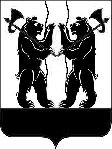 АДМИНИСТРАЦИЯЯРОСЛАВСКОГО МУНИЦИПАЛЬНОГО РАЙОНАПОСТАНОВЛЕНИЕ30.07.2018                                                                                                                              № 1693О внесении изменений в постановлениеАдминистрации ЯМР от 28.12.2017№ 4425 «Об утверждении перечня муниципальных услуг, предоставляемых Администрацией ЯМР»В соответствии с часть 13 статьи 15.1 Федерального закона от 27 июля 2010 года № 210-ФЗ «Об организации предоставления государственных и муниципальных услуг», Администрация района п о с т а н о в л я е т:1. Дополнить пункт 1 постановления Администрации Ярославского муниципального района  от 28.12.2017 № 4425 абзацем вторым следующего содержания:«Муниципальные услуги, включенные в указанный перечень, посредством комплексного запроса не предоставляются.».2. Опубликовать постановление в газете «Ярославский агрокурьер».3. Постановление вступает в силу со дня подписания.               Глава Ярославскогомуниципального района                                                                 Н.В. Золотников